15 gemeenten – 15 speciale vermeldingen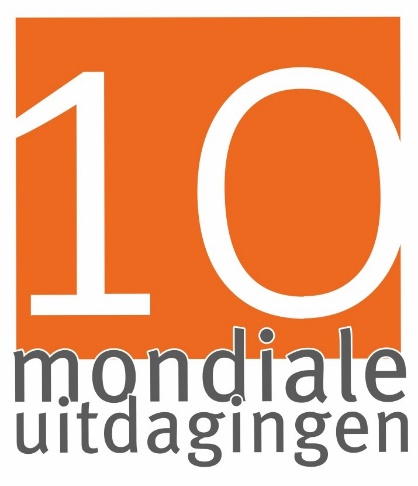 Gemeente Nazareth – “Extra vermelding voor de leukste uitdaging 1”Gemeente Nazareth organiseerde geen mondiale week, maar wel een heuse maand. Gedurende de maand oktober, tijdens (W)arm Nazareth, sensibiliseerde de gemeente over armoede in Nazareth en in de rest van de wereld. Ook acties zoals de week van de Fair Trade (6-16 oktober) en YOUCA (21 oktober) vertrokken vanuit het armoedethema en werden aan de actiemaand gekoppeld.Gemeente Laarne - “Extra vermelding voor de leukste uitdaging 2”Gemeente Laarne organiseerde in het gemeenschapscentrum Koppen in Laarne, onder de noemer ‘Koppen uit de Wereld’, een aantal lezingen met o.a. met Rudi Vranckx en Majd Khalifeh. Alle lezingen en activiteiten hadden een mondiale insteek. Stad Sint-Niklaas - “Extra vermelding voor de leukste uitdaging 3”De bibliotheek in Sint-Niklaas organiseerde in 2021 verschillende activiteiten  die in aanmerking kwamen voor uitdaging 3 van de campagne. Tijdens het MOOOV filmfestival werd er een tentoonstelling opgezet die een mooi overzicht gaf van de kunstenaars die de voorbije jaren hebben meegewerkt aan het festival. Daarnaast zette de bibliotheek ook thematafels op rond verschillende mondiale thema’s en de Duurzame Ontwikkelingsdoelstellingen. Gemeente Deinze - “Extra vermelding voor de leukste uitdaging 4”Djapo organiseerde in de gemeente Deinze trajectbegeleidingen voor verschillende scholen rond de Duurzame Ontwikkelingsdoelstellingen (SDG’s). In twee gemeentescholen werd een Fair Trade Markt georganiseerd, gecombineerd met enkele sensibiliserende lessen. De scholen kregen n.a.v. de internationale dag van de Rechten van het Kind de tools in handen om te werken rond dit thema. Er werden lesmappen van UNICEF uitgedeeld om in de klas aan de slag te gaan rond kinderrechten.Gemeente Erpe-Mere - “Extra vermelding voor de leukste uitdaging 5”Erpe-Mere voegt sinds januari 2021 een vaste mondiale rubriek toe aan het lokale infoblad waarin ze een 4de pijlerproject voorstellen die ondersteuning krijgt van de gemeente. Een 4de pijlerproject kan een project zijn van inwoners die zich vrijwillig inzetten voor mondiale solidariteit. Gemeente De Pinte - “Extra vermelding voor de leukste uitdaging 6”De Pinte communiceert actief naar haar inwoners over lokale initiatieven rond mondiale solidariteit. Dat doet ze door in elke infokrant, die om de twee maanden verschijnt, een organisatie in de kijker zetten die werkt rond internationale solidariteit.Gemeente Temse - “Extra vermelding voor de leukste uitdaging 7” – In september zette de gemeente Temse een indrukwekkende faire markt op. Alle handelaars, organisaties en verengingen die en/of duurzame, lokale, korte keten of eerlijke handel -producten of diensten leveren uit Temse werden uitgenodigd. Naast het aanbod van duurzame, lokale en eerlijke handel, verspreidde de gemeente ook info over de mogelijkheden van deeleconomie in Temse.Gemeente Geraardsbergen - “Extra vermelding voor de leukste uitdaging 8”Geraardsbergen stimuleerde duurzaam consumeren bij haar bevolking met de lancering van een fairtrade spaarkaart om haar inwoners aan te sporen lokaal en fair trade aan te kopen.Gemeente Merelbeke - “Extra vermelding voor de leukste uitdaging 9”Merelbeke deed onderzoek naar de aankoop van FairPhones voor haar personeelsleden, om zo vanuit de gemeente een extra duurzaam product structureel aan te kopen. Gemeente Eeklo - “Extra vermelding voor de leukste uitdaging 10”Gedurende de maanden augustus en september organiseerde Eeklo een fietstocht langsheen duurzame producenten en handelaars en interessante sociale of mondiale verenigingen. Aan deze fietstocht verbonden ze ook een sensibiliserende wedstrijd. Op elke stopplaats was het antwoord te vinden op een vraag rond duurzaamheid en/of sociale inzet. Gemeente Wachtebeke – “Extra vermelding voor hun extra groei in lokaal mondiaal beleid”De gemeente Wachtebeke heeft in het kader van deze campagne extra inspanningen gedaan om de mondiale thema’s op de lokale agenda te zetten en hierbij diverse verschillende doelgroepen te betrekken. Een groot deel van het aanbod was juist gericht naar een publiek die niet actief zijn rond mondiale thema’s.Gemeente Zelzate - “Extra vermelding voor het meest aantal collega’s betrokken”Zelzate begon aan de uitdagingen door van start te gaan met een interne werkgroep. Collega’s van verschillende diensten werden hierbij betrokken. Tijdens de eerste brainstormsessies kwamen al verschillende ideeën naar boven. Gemeente Lierde - “Extra vermelding voor het betrekken van de jongste doelgroep” De gemeente Lierde organiseerde voor uitdaging 4 een educatieve proef en smaaktoer voor enkele 3de kleuterklassen. Tijdens deze proef- en smaaktoer maakten de kinderen kennis met fruit en groenten van bij ons en uit andere werelddelen. Er vonden die dag verschillende activiteiten plaats en op het einde werden ze allemaal gekroond tot proefkampioen met hun persoonlijke proefpas.Gemeente Kruibeke - “Extra vermelding voor de leukste communicatie”Kruibeke hielp mee de campagne te verspreiden bij de burger, door het logo van de campagne mee op te nemen in hun e-mailhandtekening. Gemeente Gavere - “Extra vermelding voor het meest gelinkt aan de duurzame ontwikkelingsdoelstellingen”Bij de meeste uitgevoerde uitdagingen werd een duidelijke link gelegd naar de duurzame ontwikkelingsdoelstellingen (SDG’s). Er werd hiervoor nog eens extra aandacht gegeven bij de communicatie zowel naar inwoners van Gavere als naar hun eigen gemeentepersoneel.